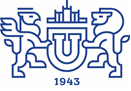 02.06.2021Приглашение к участию в специальном выпуске «Достижения в области изменения климата и ВСЕРОССИЙСКИЙ МОЛОДЕЖНЫЙ КОНКУРС НАУЧНО-ТЕХНИЧЕСКИХ РАБОТ «ОРБИТА МОЛОДЕЖИ» - 2021Дедлайн подачи заявки: 2 июля 2021
Участники: студенты и аспиранты преподаватели, научные работники и др. в возрасте от 18 до 35 лет
Награды: дипломы сувениры публикации прохождения образовательной программы на Байконуре

Госкорпорация «Роскосмос» проводит Всероссийский молодежный конкурс научно-технических работ «Орбита молодежи» 2021 К участию приглашаются аспиранты и студенты высших учебных заведений Российской Федерации, преподаватели, научные работники и др. в возрасте от 18 до 35 лет

На конкурс принимаются:
— научно-технические работы с результатами научных исследований и разработок 
— проектно-конструкторские и методические разработки 
— экспериментальные работы 
— работы по созданию и внедрению в производство прогрессивных технологических процессов, материалов, совершенствованию методов управления и организации разработок 
Авторы могут принять участие в конкурсе индивидуально или в составе авторских коллективов (до 3 человек). Каждый участник конкурса с учетом всех номинаций может подать не более одной индивидуальной заявки и быть одновременно участником не более чем одной заявки от авторского коллектива.
Призы:
— Лауреаты первой, второй и третьей премий конкурса получают дипломы победителей и сувениры. 
— Лауреаты 1 премии получают возможность прохождения образовательной программы на Байконуре. 
— Работы финалистов конкурса будут опубликованы в Сборнике тезисов Всероссийской молодежной научно-практической конференции «Орбита молодежи» и перспективы развития российской космонавтики».

Заявки подаются через сайт: http://ntk.roscosmos.ru/107/Министерство науки и высшего образования российской федерацииюжно-уральский государственный УНИВЕРСИТЕТУПРАВЛЕНИЕ МЕЖДУНАРОДНОГО СОТРУДНИЧЕСТВА